UNIVERZA V LJUBLJANIZDRAVSTVENA FAKULTETAIME ŠTUDIJSKEGA PROGRAMA, 2. STOPNJAIme in priimek avtorjaNASLOV ZAKLJUČNEGA DELAmagistrsko deloTITLE OF THE FINAL WORKmaster thesisMentor(-ica):Somentor(-ica):Recenzent(-ka):Ljubljana, letnicaZAHVALAZahvaljujem se … Zahvaljujem se … Zahvaljujem se … Zahvaljujem se … Zahvaljujem se … Zahvaljujem se … Zahvaljujem se … Zahvaljujem se … Zahvaljujem se … Zahvaljujem se …Zahvaljujem se … Zahvaljujem se … Zahvaljujem se …IZVLEČEKUvod: Uvod … Namen: Namen … Metode dela: Metode dela … Rezultati: Rezultati … Razprava in zaključek: Razprava in zaključek.Ključne besede: ključna beseda, ključna beseda, … ključna beseda, ključna beseda, … ključna besedaABSTRACTIntroduction: Introduction… Purpose: Purpose… Methods: Methods… Results: Results… Discussion and conclusion: Discussion and conclusion.Keywords: keyword, keyword, … keyword, keyword, … keyword, keyword, … keyword, keywordKAZALO VSEBINE1	UVOD	31.1	Teoretična izhodišča	32	NAMEN	33	METODE DELA	34	REZULTATI	34.1	Poglavje drugega nivoja	34.1.1	Poglavje tretjega nivoja	35	RAZPRAVA	36	ZAKLJUČEK	37	LITERATURA IN DOKUMENTACIJSKI VIRI	37.1	Dokumentacijski viri	38	PRILOGE8.1	Naslov prve priloge8.2	Naslov druge prilogeKAZALO SLIKSlika 1: Shematski prikaz dinamičnega procesa zdravja in bolezni	3KAZALO TABELTabela 1: Priporočeni dnevni vnos vitaminov	3SEZNAM UPORABLJENIH KRATIC IN OKRAJŠAVUVODV uvodu seznanimo bralca … V uvodu seznanimo bralca … V uvodu seznanimo bralca …V uvodu seznanimo bralca … V uvodu seznanimo bralca … V uvodu seznanimo bralca … V uvodu seznanimo bralca …V uvodu seznanimo bralca …V uvodu seznanimo bralca … V uvodu seznanimo bralca … V uvodu seznanimo bralca …Teoretična izhodiščaV teoretičnih izhodiščih, ki so del Uvoda, prikažemo obstoječe znanje o temi in raziskovalnem problemu/predmetu … V teoretičnih izhodiščih, ki so del Uvoda, prikažemo obstoječe znanje o temi in raziskovalnem problemu/predmetu … V teoretičnih izhodiščih, ki so del Uvoda, prikažemo obstoječe znanje o temi in raziskovalnem problemu/predmetu …V teoretičnih izhodiščih, ki so del Uvoda, prikažemo obstoječe znanje o temi in raziskovalnem problemu/predmetu … V teoretičnih izhodiščih, ki so del Uvoda, prikažemo obstoječe znanje o temi in raziskovalnem problemu/predmetu …Pri naštevanju uporabimo oznake, kot je razvidno iz primera:Prvi nivoPrvi nivoDrugi nivoDrugi nivoPrvi nivoDrugi nivoDrugi nivoTretji nivoTretji nivoNAMENV namenu povzamemo problem, ki ga želimo rešiti … V namenu povzamemo problem, ki ga želimo rešiti … V namenu povzamemo problem, ki ga želimo rešiti … V namenu povzamemo problem, ki ga želimo rešiti … V namenu povzamemo problem, ki ga želimo rešiti … V namenu povzamemo problem, ki ga želimo rešiti …V namenu povzamemo problem, ki ga želimo rešiti … V namenu povzamemo problem, ki ga želimo rešiti … V namenu povzamemo problem, ki ga želimo rešiti … V namenu povzamemo problem, ki ga želimo rešiti …METODE DELAV poglavju o metodah natančno zapišemo in argumentiramo postopke in način našega raziskovanja … V poglavju o metodah natančno zapišemo in argumentiramo postopke in način našega raziskovanja … V poglavju o metodah natančno zapišemo in argumentiramo postopke in način našega raziskovanja … V poglavju o metodah natančno zapišemo in argumentiramo postopke in način našega raziskovanja …V poglavju o metodah natančno zapišemo in argumentiramo postopke in način našega raziskovanja … V poglavju o metodah natančno zapišemo in argumentiramo postopke in način našega raziskovanja … V poglavju o metodah natančno zapišemo in argumentiramo postopke in način našega raziskovanja …REZULTATIV poglavju Rezultati jasno, nazorno, natančno in razumljivo prikažemo obdelane podatke zbrane v raziskavi…. V poglavju Rezultati jasno, nazorno, natančno in razumljivo prikažemo obdelane podatke zbrane v raziskavi…. V poglavju Rezultati jasno, nazorno, natančno in razumljivo prikažemo obdelane podatke zbrane v raziskavi…. V poglavju Rezultati jasno, nazorno, natančno in razumljivo prikažemo obdelane podatke zbrane v raziskavi….V poglavju Rezultati jasno, nazorno, natančno in razumljivo prikažemo obdelane podatke zbrane v raziskavi…. V poglavju Rezultati jasno, nazorno, natančno in razumljivo prikažemo obdelane podatke zbrane v raziskavi….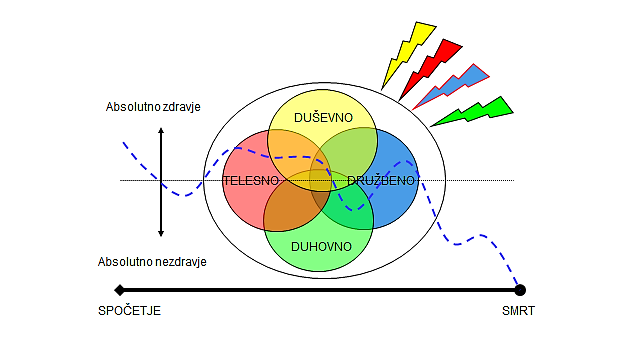 Slika 1: Shematski prikaz dinamičnega procesa zdravja in bolezniV poglavju Rezultati jasno, nazorno, natančno in razumljivo prikažemo obdelane podatke zbrane v raziskavi…. V poglavju Rezultati jasno, nazorno, natančno in razumljivo prikažemo obdelane podatke zbrane v raziskavi….Poglavje drugega nivojaPoglavje drugega nivoja … Poglavje drugega nivoja … Poglavje drugega nivoja … Poglavje drugega nivoja … Poglavje drugega nivoja … Poglavje drugega nivoja …Poglavje drugega nivoja … Poglavje drugega nivoja … Poglavje drugega nivoja … Poglavje drugega nivoja … Poglavje drugega nivoja … Poglavje drugega nivoja …Poglavje tretjega nivojaPoglavje tretjega nivoja … Poglavje tretjega nivoja … Poglavje tretjega nivoja … Poglavje tretjega nivoja … Poglavje tretjega nivoja … Poglavje tretjega nivoja … Poglavje tretjega nivoja … Poglavje tretjega nivoja …Tabela : Priporočeni dnevni vnos vitaminovPoglavje tretjega nivoja … Poglavje tretjega nivoja … Poglavje tretjega nivoja … Poglavje tretjega nivoja … Poglavje tretjega nivoja … Poglavje tretjega nivoja …RAZPRAVAV Razpravi se odraža intelektualna vrednost napisanega dela, saj na tem mestu ocenimo pomen rezultatov … V Razpravi se odraža intelektualna vrednost napisanega dela, saj na tem mestu ocenimo pomen rezultatov … V Razpravi se odraža intelektualna vrednost napisanega dela, saj na tem mestu ocenimo pomen rezultatov … V Razpravi se odraža intelektualna vrednost napisanega dela, saj na tem mestu ocenimo pomen rezultatov …V Razpravi se odraža intelektualna vrednost napisanega dela, saj na tem mestu ocenimo pomen rezultatov … V Razpravi se odraža intelektualna vrednost napisanega dela, saj na tem mestu ocenimo pomen rezultatov …ZAKLJUČEKV Zaključku jedrnato povzamemo temeljne elemente pisnega dela … V Zaključku jedrnato povzamemo temeljne elemente pisnega dela … V Zaključku jedrnato povzamemo temeljne elemente pisnega dela … V Zaključku jedrnato povzamemo temeljne elemente pisnega dela …V Zaključku jedrnato povzamemo temeljne elemente pisnega dela … V Zaključku jedrnato povzamemo temeljne elemente pisnega dela … V Zaključku jedrnato povzamemo temeljne elemente pisnega dela … V Zaključku jedrnato povzamemo temeljne elemente pisnega dela …LITERATURA IN DOKUMENTACIJSKI VIRIBeović B, Nadrah K (2014). Protibakterijska zdravila. In: Tomažič J, Strle F, eds. Infekcijske bolezni. Ljubljana: Združenje za infektologijo, Slovensko zdravniško društvo, 48–67.Griessler Bulc T (2013). Okoljske tehnologije in ekoremediacije. 1. izd. Ljubljana: Zdravstvena fakulteta.
Dostopno na: http://www2.zf.uni-lj.si/images/stories/datoteke/Zalozba/Okoljske_tehnologije_in_ekoremediacije.pdf
<20. 4. 2016>Hoyer S (2005). Pristopi in metode v zdravstveni vzgoji. Ljubljana: Visoka šola za zdravstvo, 206−11.Kodeks etike v zdravstveni negi in oskrbi Slovenije in Kodeks etike za babice Slovenije (2014). Ur L RS 24(52): 5924−7.Pravilnik o licencah izvajalcev v dejavnosti zdravstvene in babiške nege Slovenije (2007). Ur L RS 24(82): 8950−54.Ružić - Sabljić E, Cerar T (2016). Borrelia genotyping in Lyme disease. Open Dermatol J 10(Suppl. 1): 6–14.
Dostopno na: http://benthamopen.com/FULLTEXT/TODJ-10-6 <20. 4. 2016>.SIST EN 15224 (2012). Zdravstvene storitve – Sistemi vodenja kakovosti.ZZDej − Zakon o zdravstveni dejavnosti, Ur L RS 23/05, 15/08 – ZPacP, 23/08, 58/08 – ZZdrS-E, 77/08 – ZDZdr, 40/12 – ZUJF in 14/13.Weber D (2014). Vpliv utrujenosti hrbtnih mišic na ravnotežje. Doktorska disertacija. Ljubljana: Fakulteta za šport.
Dostopno tudi na: http://www.fsp.uni-lj.si/COBISS/Dr/Doktorat220990205WeberDasa.pdf. Dokumentacijski viriNLZOH – Nacionalni laboratorij za zdravje, okolje in hrano (2016a). Zapisnik o odvzemu vzorca pitne vode iz vodnega zajetja Rakitna, 10. 3. 2016.NLZOH – Nacionalni laboratorij za zdravje, okolje in hrano (2016b). Izvid mikrobiološke preiskave vzorca pitne vode vodnega zajetja Rakitna; št. izvida 1567, 14. 3. 2016.U-I-127/01-27, 12. februar 2004 – Odločba Ustavnega sodišča RS.UKC Ljubljana – Univerzitetni klinični center Ljubljana (2015). Predlog programa preprečevanja in obvladovanja bolnišničnih okužb v UKC Ljubljana – interno gradivo.Uredba (ES) št. 178/2002 Evropskega parlamenta in Sveta z dne 28. januarja 2002 o določitvi splošnih načel in zahtevah živilske zakonodaje, ustanovitvi Evropske agencije za varnost hrane in postopkih, ki zadevajo varnost hrane (Ur L 31, 1. 2. 2002, str. 1, z vsemi spremembami).PRILOGENaslov prve prilogeNaslov druge prilogeABCAxx Bxxx CxxxBBCBxxxxx BCxxxxCDCCxxx xxx Dccc Cxxx Cxxx xxx Dccc Cxxx Cxxx xxx Dccc Cxxx Cxxx xxx Dccc Cxxx Cxxx xxx Dccc CxxxIVACIxxxx xxxx xxxxEnotaMoškiŽenskeVitamin Amg1,10,9Vitamin Dµg2020Vitamin Emg1512Vitamin Kµg7060